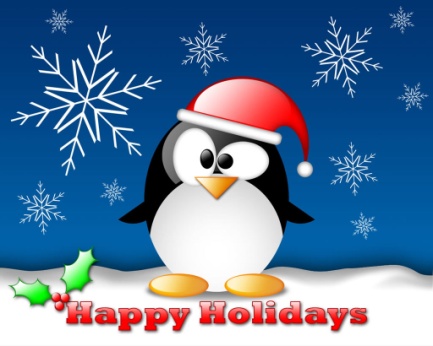 за период:  19.12 - 23.12.2022. *установа задржава право промене јеловника из техничких разлога                                                                                                                нутрициониста установе                                                                                                                                              ПРЕДШКОЛСКА УСТАНОВА ЧУКАРИЦА                                                                                                                       Бр: 2974/1  датум 05.12.2022.год.                                                                                                                           Војка Арсић, Марина Бошњак   БЕОГРАД, Пожешка број 28   Тел: 011/3058-717                                                                                                                                                                       датумДоручакУжинаРучакпонедељак19.12.Намаз од качкаваља, павлаке и сусама, хлеб, јогуртПита са вишњама, чајПасуљ са поврћем, паприка салата, хлеб, јабукауторак20.12.Кајгана, хлеб, јогуртКолач са маком, чајСарма од киселог купуса са мешаним месом, хлеб, јабукасреда21.12.Намаз од сардине и павлаке, јогуртГриз са какаомПарадајз чорба, мусака од карфиола, кисело млеко, хлеб, јабукачетвртак22.12.Свињска печеница, павлака, хлеб, млекоЦрна торта, чајКапама од спанаћа са свињским месом, кисело млеко, хлеб, јабукапетак23.12.Џем, путер, хлеб, млекоПогачице са брашном од јечма и сусамом, јогуртВариво од шаргарепе и кромпира са пилећим филеом, краставац салата, хлеб, јабукаенергетска вредностбеланчевинемастиугљенихидратиминералиминераливитаминивитаминивитаминивитаминивитаминиенергетска вредностбеланчевинемастиугљенихидратиСаFeАБ1Б2СРР4277,0936,2339,27129,90571,678,281225,040,801,1395,034,34